Информацияо проведенном  мероприятии  «День солидарности в борьбе с терроризмом»в МКОУ «КСОШ №5» на 2018 – 19 уч.год.Цель: сформировать у обучающихся представление о терроризме как историческом и политическом явлении.Задачи: дать определение понятий “террор”, “терроризм”; акцентировать внимание учащихся на необходимости проявления бдительности с целью профилактики совершения террористических актов; содействовать формированию толерантности и профилактики межнациональной розни и нетерпимости; содействовать формированию чувства милосердия к жертвам терактов (на примере Беслана); подвести учащихся к осознанию важности собственного участия в вопросах безопасности страны и собственной безопасности.  Оборудование: сценарий, презентация к сценарию, видеоролик, экран и проектор.03.09.18г. в школе провели мероприятие на тему  «День солидарности в борьбе с терроризмом».Мероприятие проходило с использованием ИКТ, где учащимся показывали видеоролики и они сопереживанием, сочувствием следили.В ходе мероприятия  педагог - организатор вспомнила о других терактах, которые произошли в Дагестане и по России, отдельно рассказала о трагедии в Беслане, который произошёл 14 лет тому назад. Учащиеся  читали стихи, посвящённые погибшим детям и учителям. Вспомнили бойцов погибших в Беслане и по Карабудахкентскому району.Учащиеся узнали  о детях  погибших  во время захвата школы, в каких условиях пережили эти три дня, как им плохо было, особенно тем детям у кого не были рядом родители.В заключении  мероприятия учащиеся почтили память погибших минутой молчания.Закрыли мероприятие с песней «Памяти жертв Беслана».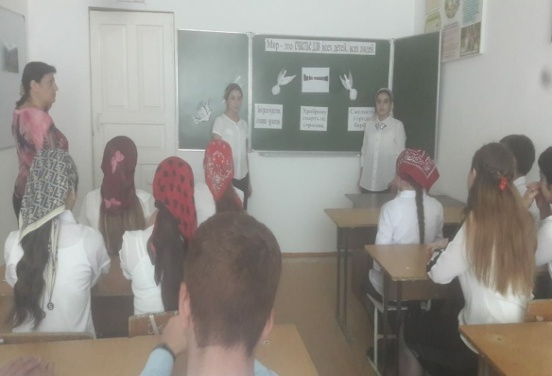 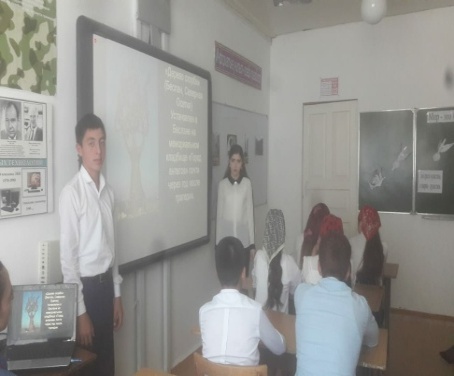 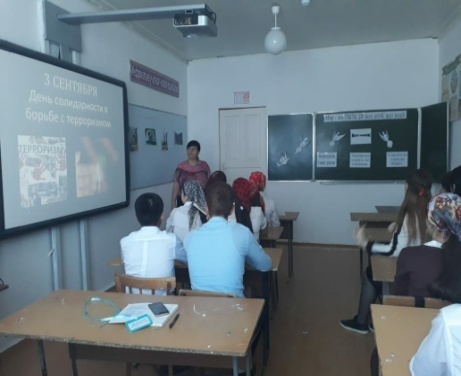                           Составила вожатая школы                                               Ахмедова Н.Д.